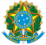 MINISTÉRIO DA EDUCAÇÃO UNIVERSIDADE FEDERAL FLUMINENSE Pró-Reitoria de Graduação FORMULÁRIO DE PROJETO PEDAGÓGICO DE CURSO DE GRADUAÇÃO ORGANIZAÇÃO CURRICULAR DADOS BÁSICOS DO CURSO: ORGANIZAÇÃO CURRICULAR: Nome do Curso: [digite aqui o nome do curso, sem abreviações]Nome do Curso: [digite aqui o nome do curso, sem abreviações]Localidade: [digite aqui o município-sede do curso]Localidade: [digite aqui o município-sede do curso]Grau:Grau:(   ) Bacharelado(   ) Licenciatura(   ) Curso Superior de TecnologiaHabilitação: [digite aqui o nome da habilitação, se houver]Habilitação: [digite aqui o nome da habilitação, se houver]Ênfase: [digite aqui o nome da ênfase, se houver]Ênfase: [digite aqui o nome da ênfase, se houver]ESTRUTURA CURRICULAR:Disciplinas Obrigatórias (obrigatórias comuns, de escolha, livres):Disciplinas Optativas (optativas comuns, de ênfase):Disciplinas Extensionistas:Disciplinas Eletivas:Atividades Complementares:Atividades Extensionistas:METODOLOGIAS DE ENSINO: